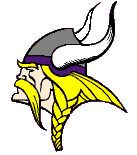 Athletic Check-In Procedures for JulyBand Specific GuidelinesBring COVID Waiver the first day. 1. Check-In will take place near in the parking lot nearest the gym entrance. All cars should line up on curb and students will be asked screening questions.  2. All Coaches and Athletes will be screened daily 3. Athletes and coaches will remain in their car while being screened and must have face coverings. Everyone will wear a masks in practices whenever possible.4. Once cleared to practice, the Screening Card will be stamped and athletes will park in their designated area and report to their designated station/coach for the day 5. Parents are not allowed exit their vehicle 6. Once done for the day athletes are to exit campus immediately. Parents, please ensure a timely pickup for your child 